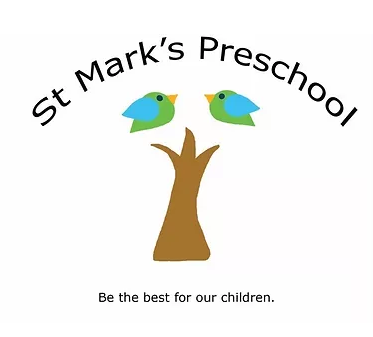 Registration Guidelines 2024-2025Please review the below information regarding class offering and registration.Classes and tuition rates for 2024-20252 day 2 year olds (2 by Sept. 30, 2024), T-Th (9:30-12:10) $210.00 mo.2 day 3 year olds (3 by Sept. 30, 2024), T-Th (9:30-12:20) $210.00 mo.2 day 3 year olds (3 by Sept. 30, 2024), W-F (9:30-12:20) $210.00 mo.3 day 3 year olds (3 by Sept. 30, 2024), M-W-F (9:30-12:20) $265.00 mo.3 day 4 year olds (4 by Sept. 30, 2024), M-T-Th. (9:30-12:30) $270.00 mo.3 day 4 year olds extended day (4 by Sept. 30,2024), M & W (9:30-2:00); F (9:30-12:30) $300.00 mo.4 day 4 year olds extended day (4 by Sept. 30, 2024) M-Th (9:30-2:00) $375.00 mo.5 day JK extended day (5 by Dec. 31, 2024) M-Th (9:30-2:00), F (9:30-12:30) $390.00 mo.Registration Dates: Dec. 13th Early Bird In person Registration for current families 8-9:00 am, 10-11:00 am Dec. 14th Early Bird In person Registration for current families 8-9:00 am, 10-11:00 amDec. 15th Open Registration for current and new families (new families will be numbered in the order they are received and processed on 1/8/24). Jan. 8th New families will be given remaining roster spots Fees:2 and 3 year old classes $150.00 ($100.00 registration fee $50.00 activity fee) All 4 year old and JK classes $180.00 ($120.00 registration fee $60.00 activity fee)Registration fee and Activity fee are due with your registration or your registration will not be complete. For our new students: we will need to see a copy of your child’s birth certificate, a doctor signed copy of their immunization record and the VA school entrance health form before your child starts school. It is very helpful if you bring those with your registration form. Please feel free to call the preschool office with any questions (804) 379-1933.